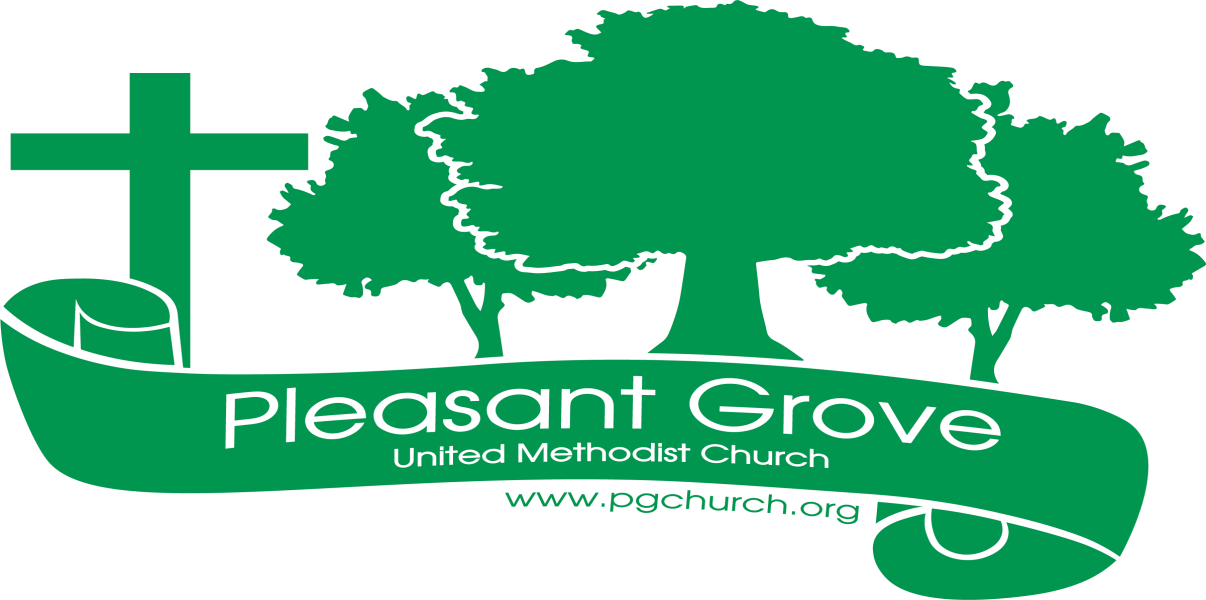 		March 2024Sharing the love of God through        Jesus Christ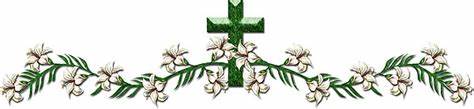 NEWSLet’s Continue Our Journey with Jesus Toward the Cross….and the Resurrection!3rd Sunday in Lent, March 3, 10:30am			Spring Housecleaning4th Sunday in Lent, March 10, 10:30am		God So Loved5th Sunday in Lent, March 17, 10:30am		Dying to LivePalm/Passion Sunday, March 24, 10:30am		How IronicHoly Thursday, March 28, 7:00pm			The Lord’s Supper			Good Friday, March 29, 7:00pm				Tenebrae – Service of DarknessEaster Sunrise, March 31, 7:00 am			Sunrise Service Easter Celebration, March 31, 10:30 amMARCH HAPPENINGS AT PLEASANT GROVEMission Project for LentFamily Haven provides resources, safe temporary shelter, crisis support, and referral services for victims of domestic violence in our local community.During Lent we’ll be collecting toilet paper, paper towels, body wash, shampoo, conditioner, diapers (size 3 or 4, no newborn), large pull-ups, children’s juice boxes, individual cereals and snacks, and canned green beans and peas. Bible Study for LentOur Bible study for Lent continues with “Unafraid: Living with Courage and Hope in Uncertain Times” by Adam Hamilton. Classes on Tuesday morning at 10:00 and Tuesday evenings at 6:30 in the Club House. Upcoming topics:*Disappointing Others, Insignificance and Loneliness (March 5)*Apocalypse, Change, Missing Out and Finances (March 12)*Aging, Illness, Dying and Fear of the Lord (March 19)Men’s Breakfast and Bible will meet on Saturday morning, March 16th at 9 a.m. in the Club House.Women’s Group will meet Monday, March18 at 12:30 in the Club House.Thank You NotesRev. Garrett and Congregation,Thank you for paying !00% apportionments.  I am honored to serve alongside you in the NGA Conference!    Grace & Peace, Bishop DeaseDear Pleasant Grove Church Family,Thank you for your generous donation to “Grounds” in memory of Adrianne Williams.  Your love for her is much appreciated!From all of us – The Williams Family----Thank You HONDURAS MISSION TRIP SUPPLIES NEEDED!Terra Manton is collecting supplies for the next Honduras Mission Trip. You can purchase any of the supplies listed below and drop them off in the marked bin in the Welcome Center. If you would like to make a money donation, make the check out to PGUMC for Honduras supplies.Medical Needs for ClinicNon-stick bandages (Telfa Pads) any size2 x 2 and 4x 4 both sterile and non-sterile gauze padsGauze roll Bandage (Kling Dressings)First aid tape (paper or cloth)Band-Aids (large or small)Gloves (latex examination type) all sizesSandwich or snack zip lock bags (for dispensing tablets)Antibacterial soap (bar)Antibacterial or Alcohol wipes (small packets)Toothbrushes (adults and children)ToothpasteZantac (over the counter)Antacids (tablets)EmetrolPepto BismolPepcid AC (over the counter)Benedryl (Diphenhydramine) Antihistamine Adult & childrenImodiumTylenol (Acetaminophen) Infant (drops) Adult, junior & children strengthCold & Decongestant Medicines- Adult & ChildrenAntiobiotic (Neosporin) First Aid OintmentAntifungal CreamHydrocortisone (Anti-itch/rash) cream -- all strengths)Vitamins- infant (drops) Children, Adults, & Prenatal (all types are greatly needed)School Supplies for Children and VBS:Scissors for children & teachersGlue sticksBox of 8 Magic Markers (washable)Children’s hair combs & brushesSpiral bound composition notebooks-(70-120 sheets --not hard back)Pkgs of sugarless gumZiplock bags (Qt. Gal., & 2 gal.) Heavy duty trash bagsSoccer balls, rubber playground balls-all deflated8 x11 construction paper (all colors)Box of 16 crayonsPencilsChildren’s toothbrushes & toothpasteBath size soap bars		Prayer Line                        		                                          Is anyone among you in trouble? Let them pray.   Is anyone happy? Let them sing songs of praise. 14   Is anyone among you sick? Let them call the elders of the church to pray over them and anoint them with oil in the name of the Lord.        James 5:13-14 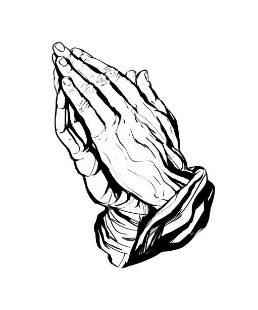 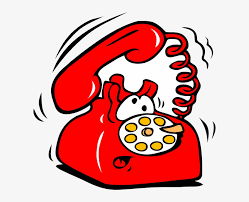 If you have a need for special prayer, please call or text Jennifer Wisniewski at 404-226-0023.  If you would like to be on the prayer chain call Jennifer or the Church Office (770- 844-7095) and your name will be added to the list. Calling Post, who sends out our prayer line messages, has recently changed the phone numbers the calls are being sent from. If you have any kind of call screening or blocking on your phone and you are having trouble getting prayer line messages, please add the following as safe numbers (405) 669-9959, (405) 669-9890 and (405) 669-9887. 			Birthdays & Anniversaries and Worship Servants Birthdays									   AnniversariesMarch 1- John Ellis						March 4- David & Pat BradleyMarch 5- James Bannon					March 29- John & Amy March 7- Luna Farris								FaulkenberryMarch 9- Gail Bannon, Mary McBrayerMarch 14- Jeff HolbrookMarch 17- Richard AshmoreMarch 25- Margaret TribbleMarch 26- David HolladayMarch 29- John FaulkenberryGreeters/Ushers                                                                  LiturgistsMarch 3- Richard & Brenda Ashmore			March 3- Luna Farris March 10- David Smith & Wesley Walraven		March 10- Don PutnamMarch 17-Jane Martin & Terra Manton			March 17-Kim FanninMarch 24 -Tammy Mc Grady & Seth Steinberg		March 24- Paul Cheatham***************************************************************************************************						March 9-1- Busy Bee Sewing Bee (CH)7-9- Sunsetter Quilters (CH)                          1                        2                          3310-Women’s Bible Study 6:30 Bible    Study6:30- Bible Study7-Choir9-1- Busy Bee Sewing Bee (CH)9-12- Church Work Day9-12- Quilters                        3                               4                                                      5                          6                         7                          8                             9    10:30- Worship10-Women’s Bible Study (CH)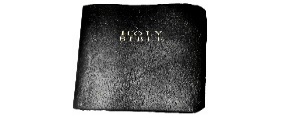 6:30- Bible Study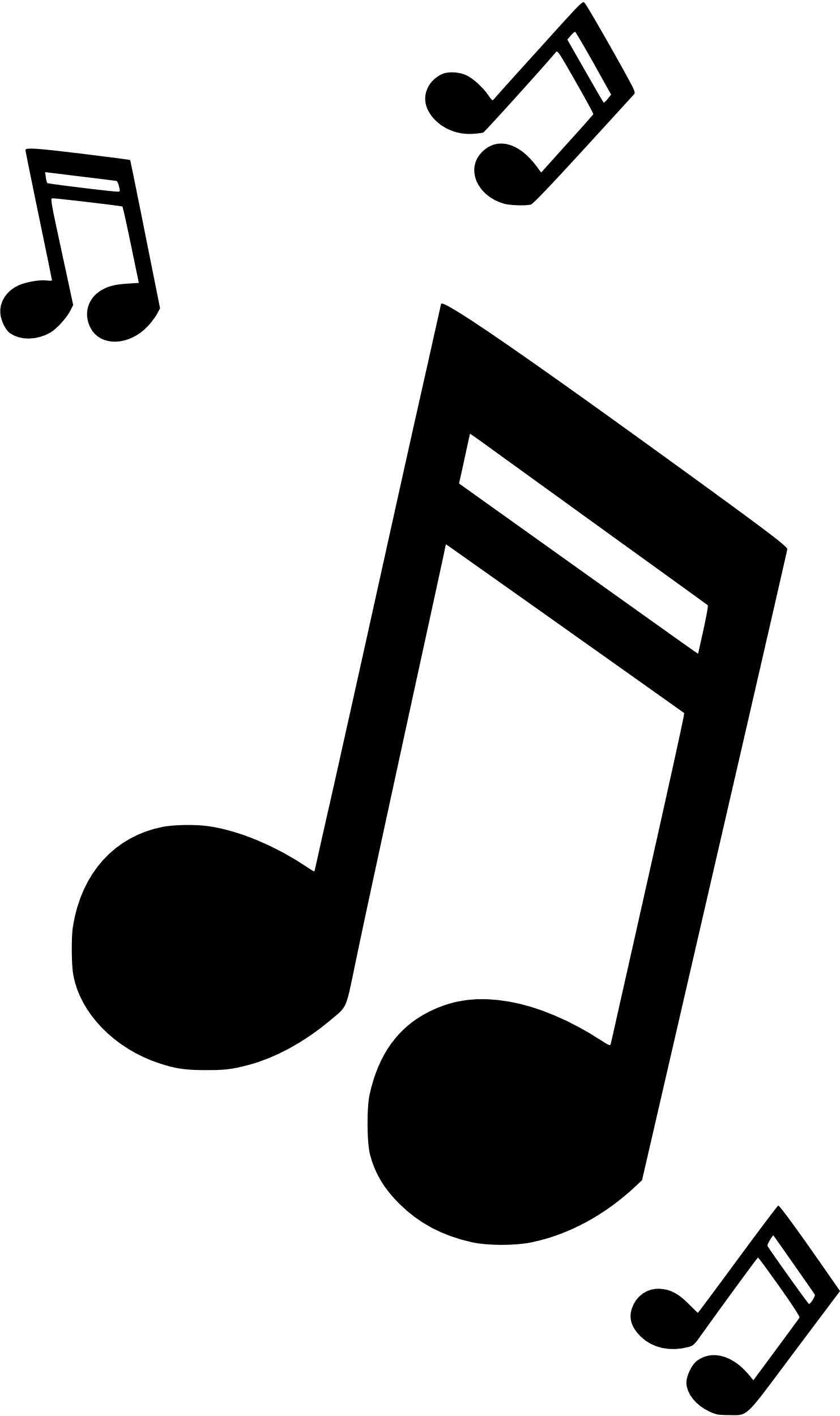 6:30- Choir6:30Choir9-1- Busy Bee Sewing Bee (CH)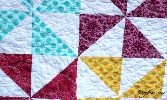 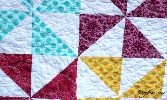 9-12-Qilting (C)                      10                          1 1                              12                   1 3                    14                       15                         1610:30-Worship10-Women’s Bible Study (CH)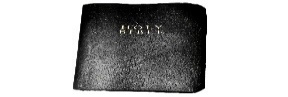 6:30- Bible Study6:30- Bible Study6:30-Choir9-1- Busy Bee Sewing Bee (CH)Quilters- 7 (CH)Aintree HOA7-9 (F)9- Men’s Breakfast                1710:30- Worship                         1812:30-Women’s Group                                                                1910-Women’s Bible Study (CH )                                 6:30- Bible Study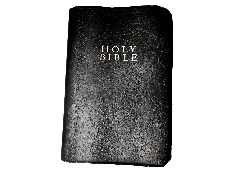                         206:30- Choir                        219-1- Busy Bee Sewing Bee (CH)                       22                         23                    24 Palm       Passion Sunday                         25                                    26                          2 7                          28                                   29                        30    10:30- Worship**********                 31 EASTER SUNRISE-7:0010:30-Easter Service10-Women’s Bible Study (CH) 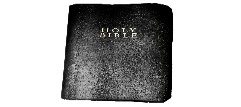 6:30- Bible Study6:30- ChoirBusy Bee (9-1)7- The Lord’s Supper Good Friday7- Tenebrae- Service of Darkness 